Ralph M. WaggonerAugust 7, 1908 – December 4, 1969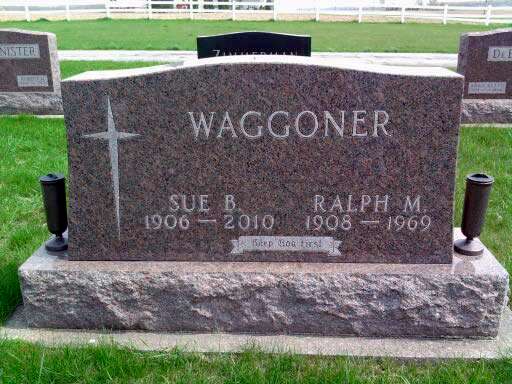 Photo by Deb CurryRalph M. Waggoner Dies Unexpectedly
  Ralph M. Waggoner, 61, of 7628 Lima Road, Fort Wayne, a native of Adams County, was dead on arrival at 6 p.m. Thursday at St. Joseph's Hospital. 
  It is believed Mr. Waggoner may have suffered a heart attack while driving his car. Police said he was stopped for a red light at Lima Road and Coliseum Boulevard when his car suddenly started across the intersection, striking two other cars. Dr. Richard Bower, Allen County Coroner, scheduled an autopsy today to determine cause of death. 
  Mr. Waggoner was a real estate salesman for Larch & Associates in Fort Wayne. He was a member of the North Highland Church of Christ, and elder of the church, chairman of the church board and chairman of the missionary committee. 
  Born in Root Township August 7, 1908, he was a son of Benjamin J. and Phoebe C. Martin-Waggoner, and was married to Sue Zimmerman July 23, 1931. He had resided near Spencerville for 18 years and for six years in Fort Wayne. 
  Surviving are his wife; one son, Larry G. Waggoner of Fort Wayne; one sister, Mrs. Lawrence (Jessie) Miller of Fountain Valley, Calif. One brother, Harry, is deceased. 
  Funeral services will be conducted at 3 p.m. Monday at the North Highland Church of Christ, 1414 Archer St., Fort Wayne, with Rev. Robert Yawberg and Rev. Darris Hamilton officiating. Burial will be in the Pleasant Dale Cemetery. Friends may call at the Winteregg-Linn Funeral Home from 4 p.m. Saturday until 11 a.m. Monday, and at the church from 12:30 p.m. until time of the services. Preferred memorials are to the building fund of the North Highland Church of Christ. 
Decatur Daily Democrat, Adams County, IN; December 5, 1969